Проект 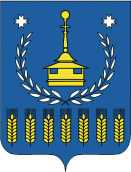    СОВЕТ   ДЕПУТАТОВМУНИЦИПАЛЬНОГО ОБРАЗОВАНИЯ «МУНИЦИПАЛЬНЫЙ ОКРУГ ВОТКИНСКИЙ РАЙОН УДМУРТСКОЙ РЕСПУБЛИКИ»«УДМУРТ ЭЛЬКУНЫСЬ ВОТКА ЁРОС МУНИЦИПАЛ ОКРУГ»  МУНИЦИПАЛ КЫЛДЫТЭТЫСЬ ДЕПУТАТЪЁСЛЭН КЕНЕШСЫР Е Ш Е Н И Е «___» марта 2022  года                                                                                                       № _____г. ВоткинскОб утверждении Положения  «О муниципальной казне муниципального образования «Муниципальный округ Воткинский район Удмуртской Республики»Совет депутатов муниципального образования «Муниципальный округ Воткинский район Удмуртской Республики» РЕШАЕТ:Утвердить Положение «О муниципальной казне муниципального образования «Муниципальный округ Воткинский район Удмуртской Республики» (прилагается).Признать утратившим силу решение Совета депутатов муниципального образования «Воткинский район» от 01.12.2011 года № 497 «Об утверждении Положения «О муниципальной казне муниципального образования «Воткинский район».Решение вступает в силу со дня его официального опубликования.Председатель Совета депутатов муниципальногообразования «Муниципальный округ Воткинский район Удмуртской Республики»                                                                       М.В.ЯркоПроект внес:Начальник УМИ и ЗР Администрации Воткинского района                                                                           Л.Н.Бердышева Согласовано:Начальник Управления правовой, кадровой и учетной политикиАдминистрации МО «Воткинский район»	                 		                      Н.В.Абрамова    Приложение                                                                                                    к решению Совета депутатов                                                                                                    муниципального образования                                                                                                                                           «Муниципальный округ Воткинский                                                                                                                Район Удмуртской Республики»                                                                                                   от «__» марта 2022 г. № ____Положение  «О муниципальной казне муниципального образования «Муниципальный округ Воткинский район Удмуртской Республики»1. Общие положения и основные понятия     1.1. Настоящее положение разработано в соответствии с Конституцией РФ, Гражданским Кодексом РФ, Федеральным законом от 06.10.2003 № 131-ФЗ "Об общих принципах организации местного самоуправления в Российской Федерации", Уставом муниципального образования «Муниципальный округ Воткинский район Удмуртской Республики».     1.2. Настоящее Положение определяет общие цели, задачи, структуру, общий порядок формирования, учета, управления и распоряжения муниципальной казной муниципального образования «Муниципальный округ Воткинский район Удмуртской Республики» и обязательно для исполнения всеми физическими и юридическими лицами, а также должностными лицами и органами местного самоуправления.     1.3. Муниципальная казна муниципального образования «Воткинский район» (далее по тексту - Муниципальная казна) – совокупность средств местного бюджета, движимого и недвижимого имущества, включая земельные и природные ресурсы муниципального образования «Муниципальный округ Воткинский район Удмуртской Республики», не закрепленных на праве хозяйственного ведения и оперативного правления за муниципальными предприятиями и учреждениями.      1.4. Собственником имущества Муниципальной казны и субъектом гражданских правоотношений в отношении объектов Муниципальной казны является муниципальное образование «Муниципальный округ Воткинский район Удмуртской Республики» (далее – Муниципальное образование).      1.5. Объект Муниципальной казны - единица имущества, составляющего муниципальную казну, которая может быть самостоятельным объектом сделки.     Гибель объекта Муниципальной казны - следствие непреодолимой силы или иных действий, не зависящих от воли его собственника, в результате которых указанный объект прекратил свое существование или приведен в состояние, при котором его восстановление невозможно.     Ликвидация объекта Муниципальной казны - действия, совершенные по решению его собственника, в результате которых указанный объект прекратил свое существование.     1.6. Полномочия собственника в отношении объектов, входящих в состав Муниципальной казны, в том числе формирование, учет, управление и распоряжение объектами, входящими в состав Муниципальной казны, осуществляет Администрация муниципального образования «Муниципальный округ Воткинский район Удмуртской Республики» в лице:- Управления муниципальным имуществом и земельными ресурсами Администрации муниципального образования «Муниципальный округ Воткинский район Удмуртской Республики»;- территориальных подразделений Администрации муниципального образования «Муниципальный округ Воткинский район Удмуртской Республики».     1.7. Выполнение вышеуказанных функций обеспечивается уполномоченными лицами в порядке и пределах, установленных действующим законодательством, настоящим Положением, иными нормативно-правовыми актами органов местного самоуправления муниципального образования «Муниципальный округ Воткинский район Удмуртской Республики».     1.8. Формирование муниципальной казны и финансирование ее содержания осуществляется за счет средств местного бюджета муниципального образования «Муниципальный округ Воткинский район Удмуртской Республики» и иных законных источников в рамках установленных нормативов.     1.9. Объекты муниципальной казны могут находиться как на территории муниципального образования «Муниципальный округ Воткинский район Удмуртской Республики», так и за его пределами.2. Цели и задачи формирования, учета, управления и распоряжения объектами, входящими в состав муниципальной казны     2.1. Основными целями формирования, учета, управления и распоряжения объектами, входящими в состав муниципальной казны муниципального образования, являются:     2.1.1. создание и укрепление материальной основы Муниципального образования;     2.1.2. повышение эффективности использования муниципальной собственности и увеличение доходов местного бюджета от использования объектов Муниципальной казны;     2.1.3. обеспечение экономической и финансовой самостоятельности, исполнения обязательств муниципального образования в сфере гражданских правоотношений;     2.1.4. привлечение инвестиций и стимулирование предпринимательской активности на территории Муниципального образования;     2.1.5. создание экономических предпосылок для разработки и реализации новых подходов к управлению муниципальной собственностью, обеспечение максимально эффективного управления отдельными ее объектами.     2.2. В указанных целях при управлении и распоряжении объектами, входящими в состав Муниципальной казны, решаются задачи:     2.2.1. обеспечение полного пообъектного учета и движения объектов, входящих в состав Муниципальной казны;     2.2.2. приумножение в составе Муниципальной казны имущества, управление и распоряжение которым обеспечивает привлечение в доход местного бюджета дополнительных средств, а также имущества, необходимого для решения вопросов местного значения, обеспечения общественных потребностей населения муниципального образования;     2.2.3. выявление и применение наиболее эффективных способов использования муниципального имущества;     2.2.4. контроль за сохранностью и использованием муниципального имущества по целевому назначению;     2.2.5. формирование информационной базы данных, содержащей достоверную информацию об объектах муниципальной казны, их техническом состоянии, стоимости и иных характеристиках.3. Состав и источники формирования объектов Муниципальной казны, основания включения объектов в состав муниципальной казны и их исключения из состава Муниципальной казны.     3.1. Муниципальная казна состоит из следующих объектов:     3.1.1.ценные бумаги, пакеты акций,  доли в уставном капитале  хозяйствующих субъектов, доли  в договорах о совместной деятельности;     3.1.2. земельные участки, леса, водные и иные природные объекты, находящиеся в собственности Муниципального образования;     3.1.3. имущественные права Муниципального образования, в том числе права на объекты интеллектуальной собственности;     3.1.4. муниципальный жилищный фонд (жилые дома, жилые квартиры, жилые комнаты в квартирах, муниципальные общежития);     3.1.5. муниципальный нежилой фонд (отдельно стоящие здания, строения и помещения в них, нежилые помещения в жилых домах, нежилые пристроенные и встроенно-пристроенные помещения, транспортные средства, инженерные и иные сооружения и коммуникации);     3.1.6. имущественные комплексы (предприятия);     3.1.7. линейные и иные протяженные объекты;     3.1.8. оборудование, транспортные средства, вычислительная техника, товарные запасы, запасы сырья и материалов; муниципальные, архивные и библиотечные фонды, другие информационные ресурсы;     3.1.9. иное движимое и недвижимое имущество.     3.2. Объекты муниципальной казны формируются из:     3.2.1. имущества вновь созданного или приобретенного за счет средств местного бюджета Муниципального образования;     3.2.2. объектов незавершенного строительства Муниципального образования;     3.2.3. имущества, переданного в собственность Муниципального образования при разграничении государственной собственности в Российской Федерации на федеральную собственность, собственность субъекта Российской Федерации и муниципальную собственность;     3.2.4. имущества, переданного в собственность Муниципального образования из федеральной собственности, собственности субъекта Российской Федерации, иной муниципальной собственности в установленном действующим законодательством порядке;     3.2.5. имущества, переданного безвозмездно в собственность Муниципального образования юридическими и физическими лицами;     3.2.6. имущества, полученного в результате прекращения права хозяйственного ведения муниципального унитарного предприятия на муниципальное имущество, закрепленного за ним собственником данного имущества по основаниям и в порядке, установленном действующим законодательством, в том числе и в связи с отказом муниципального унитарного предприятия от имущества, переданного в хозяйственное ведение;     3.2.7. неиспользуемого или используемого не по назначению имущества, изъятого по законным основаниям из оперативного управления муниципальных учреждений;     3.2.8. имущества, оставшегося после ликвидации муниципальных предприятий и учреждений;     3.2.9. имущества, поступившего в собственность муниципального на основании решения суда и по иным основаниям, предусмотренным действующим законодательством.     3.3. Основанием возникновения права Муниципальной собственности на объекты, указанные в п.3.1. настоящего Положения, являются документы, подтверждающие право Муниципального образования на это имущество в соответствии с действующим законодательством.     3.4. Включение в состав Муниципальной казны имущества, образованного за счет источников, указанных в п.3.2. настоящего Положения, осуществляется на основании постановления Администрации муниципального образования «Муниципальный округ Воткинский район Удмуртской Республики», устанавливающего основание образования имущества, способ его использования, объем и порядок выделения денежных средств на его содержание и эксплуатацию.     3.5. Право Муниципальной собственности на недвижимое имущество, входящее в состав Муниципальной казны, подлежит государственной регистрации в установленном законодательством порядке.     3.6. Имущество может быть исключено из состава Муниципальной казны в порядке, установленном законодательством Российской Федерации, нормативными правовыми актами Муниципального образования, в случаях:     3.6.1. закрепления имущества, входящего в состав Муниципальной казны, за муниципальными унитарными предприятиями и муниципальными (бюджетными или автономными) учреждениями на праве хозяйственного ведения или оперативного управления;     3.6.2. внесения имущества, входящего в состав Муниципальной казны, в уставные фонды создаваемых хозяйствующих субъектов в соответствии с законодательством Российской Федерации;     3.6.3. прекращения права муниципальной собственности Муниципального образования на объекты, входящие в состав Муниципальной казны, по основаниям, предусмотренным действующим законодательством (в порядке приватизации, при передаче объектов в собственность Российской Федерации, субъектов Российской Федерации или муниципальных образований, при исполнении судебных решений, при ликвидации или гибели объектов Муниципальной казны);     3.6.4 возмездного отчуждения имущества, находящегося в собственности Муниципального образования в собственность физических и (или) юридических лиц в порядке приватизации муниципального имущества.     3.6.5. по иным основаниям в соответствии с действующим законодательством.     3.7. Исключение объектов из состава Муниципальной казны (за исключением приватизированных жилых помещений), осуществляется на основании постановления Администрации муниципального образования «Муниципальный округ Воткинский район Удмуртской Республики».Исключение из состава муниципальной казны приватизированных жилых помещений и списание стоимости жилищного фонда, переданного из муниципальной собственности в собственность граждан, осуществляется в соответствии с документами, подтверждающими переход права собственности от муниципального образования физическим лицам.     3.8. О выбытии объектов из Муниципальной казны делаются соответствующие записи в документах по реестровому учету Муниципальной казны.4. Учет объектов, входящих в состав муниципальной казны.     4.1. Имущество, входящее в состав Муниципальной казны, принадлежит на праве собственности непосредственно Муниципальному образованию и не подлежит отражению на балансе органов местного самоуправления и других юридических лиц в качестве основных или оборотных средств.     4.2. Учет объектов Муниципальной казны - сбор, регистрация и обобщение информации об объектах, входящих в состав Муниципальной казны.     Объект учета - объект Муниципальной казны, в отношении которого осуществляется реестровый учет с внесением сведений, характеризующих данный объект.     Учет объектов, входящих в состав Муниципальной казны, и их движения осуществляется путем внесения соответствующих сведений в Реестр муниципальной собственности муниципального образования (далее - Реестр муниципальной собственности) в порядке, определенном постановлением  Администрации муниципального образования.     4.3. Подлежат учету в Реестре муниципальной собственности следующие объекты, входящие в состав муниципальной казны:     4.3.1. земельные участки;     4.3.2. муниципальный жилищный фонд;     4.3.3. нежилые здания, нежилые помещения, сооружения;     4.3.4. линейные и иные протяженные объекты;     4.3.5. иное движимое и недвижимое имущество, не закрепленное за муниципальными унитарными предприятиями, муниципальными учреждениями на праве хозяйственного ведения или оперативного управления;     4.3.6. ценные бумаги, пакеты акций, доли в уставном капитале хозяйствующих субъектов, доли в договорах о совместной деятельности;     4.3.7. предприятия как имущественные комплексы;     4.3.8. иные объекты в соответствии с настоящим Положением и действующим законодательством.    4.4. В Реестре муниципальной собственности в отношении объектов, входящих в состав муниципальной казны, подлежат отражению следующие сведения:      4.4.1. основание включения объекта в состав муниципальной казны;      4.4.2. способ приобретения;      4.4.3. индивидуальные характеристики объекта, его стоимость, сумма начисленной амортизации;     4.4.4. срок постановки на учет;     4.4.5. сведения о движении объекта (передача имущества в пользование, исключение имущества из состава муниципальной казны, его возврат в казну);     4.4.6. другие сведения, соответствующие требованиям действующего законодательства.     4.5. Одновременно с включением сведений об объекте Муниципальной казны в Реестр муниципальной собственности, ему присваивается идентификационный номер (далее - реестровый номер).     4.6. С момента включения сведений об объектах Муниципальной казны в Реестр муниципальной собственности и присвоения им реестровых номеров, Администрация муниципального образования осуществляет реестровый учет объектов, входящих в состав муниципальной казны, внесение и изменение сведений об этих объектах установленным порядком в соответствии с действующим законодательством.     4.7. Передача объектов, входящих в состав Муниципальной казны в аренду, безвозмездное пользование, доверительное управление, концессию, не влечет исключение указанных объектов из состава Муниципальной казны.     4.8. Основаниями включения сведений об объектах Муниципальной казны в Реестр муниципальной собственности и исключения сведений об объектах муниципальной казны из Реестра муниципальной собственности, являются основания включения объектов в состав Муниципальной казны и их исключения из Муниципальной казны, указанные в п. 3. настоящего Положения.     4.9. Постановления Администрации муниципального образования «Муниципальный округ Воткинский район Удмуртской Республики» о включении объектов в состав Муниципальной казны и их исключении из состава Муниципальной казны должны содержать прямые указания Управлению муниципальным имуществом и земельными ресурсами Администрации муниципального образования «Муниципальный округ Воткинский район Удмуртской Республики», как держателю Реестра муниципальной собственности, о включении (исключении) соответствующего объекта в состав (из состава) муниципальной казны и внесении необходимых изменений в Реестр муниципальной собственности муниципального образования.    4.10. Выписка из Реестра муниципальной собственности является документом, подтверждающим факт учета имущества в составе муниципальной собственности. Документами, подтверждающими право муниципальной собственности на движимое и недвижимое имущество, являются выписка из Реестра муниципальной собственности, иные документы в соответствии с действующим законодательством.Порядок представления документов, содержащих сведения для внесения их в Реестр муниципальной собственности, а также порядок выдачи выписок из Реестра определяются нормативно-правовыми актами Администрации муниципального образования «Муниципальный округ Воткинский район Удмуртской Республики».    4.11. Ежегодно, в период утверждения местного бюджета, глава муниципального образования или уполномоченное им должностное лицо Администрации муниципального образования представляет Совету депутатов муниципального образования «Муниципальный округ Воткинский район Удмуртской Республики» отчет о составе и стоимости муниципальной казны.5. Управление и распоряжение объектами муниципальной казны.     5.1. Управление и распоряжение объектами, входящими в состав муниципальной казны, от имени собственника осуществляет Администрация муниципального образования «Муниципальный округ Воткинский район Удмуртской Республики» в лице Управления муниципальным имуществом и земельными ресурсами Администрации муниципального образования «Муниципальный округ Воткинский район Удмуртской Республики» в порядке, установленном действующим законодательством, настоящим Положением, иными нормативно-правовыми актами органов местного самоуправления муниципального образования «Воткинский район».     5.2. Совет депутатов муниципального образования «Муниципальный округ Воткинский район Удмуртской Республики»:    5.2.1. утверждает размеры поступлений в бюджет муниципального образования средств от использования объектов Муниципальной казны и расходов на их содержание;     5.2.2. осуществляет иные полномочия в отношении объектов Муниципальной казны в соответствии с правовыми актами муниципального образования.     5.3. Управление и распоряжение землями, муниципальным имуществом, входящим в состав Муниципальной казны, нематериальными активами, архивными фондами осуществляет Администрация муниципального образования «Муниципальный округ Воткинский район Удмуртской Республики» в лице Управления муниципальным имуществом и земельными ресурсами Администрации муниципального образования «Муниципальный округ Воткинский район Удмуртской Республики» в пределах своих полномочий в соответствии с действующим законодательством Российской Федерации, решениями Совета депутатов муниципального образования «Муниципальный округ Воткинский район Удмуртской Республики».     5.4. Администрация муниципального образования «Муниципальный округ Воткинский район Удмуртской Республики» в лице Управления муниципальным имуществом и земельными ресурсами Администрации муниципального образования «Муниципальный округ Воткинский район Удмуртской Республики» распоряжается объектами муниципальной казны в пределах своих полномочий в соответствии с настоящим Положением и иными нормативными правовыми актами муниципального образования «Муниципальный округ Воткинский район Удмуртской Республики», в том числе:     5.4.1. осуществляет передачу имущества Муниципальной казны муниципальным предприятиям и муниципальным учреждениям в хозяйственное ведение и оперативное управление;     5.4.2. осуществляет передачу имущества Муниципальной казны в аренду, безвозмездное пользование, залог, доверительное управление, а также при возмездной приватизации и иным способом распоряжается имуществом в порядке, установленном действующим законодательством и настоящим Положением;     5.4.3. ведет Реестр муниципальной собственности (объектов муниципальной казны);     5.4.4. осуществляет контроль за содержанием и эффективностью использования объектов Муниципальной казны;     5.4.5. представляет на утверждение Совету депутатов муниципального образования «Муниципальный округ Воткинский район Удмуртской Республики»  перечень объектов Муниципальной казны, которые могут являться предметом залога, и перечень объектов, не подлежащих отчуждению;     5.4.6. по указанию Главы муниципального образования «Муниципальный округ Воткинский район Удмуртской Республики» представляет на утверждение Совету депутатов муниципального образования «Муниципальный округ Воткинский район Удмуртской Республики» отчет о результатах использования объектов Муниципальной казны, о размерах поступления средств в бюджет Муниципального образования от использования объектов Муниципальной казны и расходах на ее содержание;     5.4.7. выступает в качестве истца и ответчика в суде при рассмотрении споров, связанных с владением, пользованием и распоряжением объектами Муниципальной казны;     5.4.8. обеспечивает государственную регистрацию права муниципальной собственности на имущество;     5.4.9. осуществляет иные полномочия в соответствии с нормативными правовыми актами муниципального образования «Воткинский район».     5.5. В порядке, установленном действующим законодательством РФ, нормативными правовыми актами муниципального образования, движимое и недвижимое имущество Муниципальной казны может быть передано во временное или постоянное пользование юридическим или физическим лицам:     5.5.1. в аренду;     5.5.2. в безвозмездное пользование;     5.5.3. в залог;     5.5.4. в доверительное управление;     5.5.5. в концессию;     5.5.6. использовано иным способом, не запрещенным законодательством.     5.6. Объекты Муниципальной казны могут передаваться в аренду в соответствии с федеральными законами и иными нормативными правовыми актами. Порядок передачи объектов муниципальной казны в аренду устанавливается федеральными законами и иными нормативными правовыми актами.Арендодателем от лица муниципального образования является Администрация муниципального образования «Муниципальный округ Воткинский район Удмуртской Республики».     Особенности передачи в аренду объектов Муниципальной казны, являющихся памятниками истории и культуры, устанавливаются федеральными законами и иными нормативными правовыми актами об охране, содержании, использовании и популяризации памятников истории и культуры.     Особенности передачи в аренду водных объектов, земельных участков, расположенных в границах природного комплекса и входящих в состав Муниципальной казны, устанавливаются федеральными законами и иными нормативными правовыми актами в области охраны окружающей среды, использования и охраны водных объектов.     5.7. Объекты Муниципальной казны могут передаваться в безвозмездное пользование в соответствии с федеральными законами и иными нормативными правовыми актами. Порядок передачи объектов Муниципальной казны в безвозмездное пользование устанавливается  федеральными законами и иными нормативными правовыми актами.     5.8. В соответствии с федеральными законами и иными нормативными правовыми актами объекты Муниципальной казны могут быть заложены, за исключением:     5.8.1. не подлежащих отчуждению в соответствии с федеральными законами и нормативно-правовыми актами муниципального образования;     5.8.2. изъятых из оборота в соответствии с федеральными законами;     5.8.3. иных объектов в случаях, предусмотренных действующим законодательством.     5.9. Распоряжение имуществом, составляющим Муниципальную казну, путем передачи его в залог, в доверительное управление, в концессию, либо иным способом, создающим возможность утраты права муниципальной собственности на него, осуществляет Администрация муниципального образования «Муниципальный округ Воткинский район Удмуртской Республики» в порядке, установленном нормативным правовым актом муниципального образования.     5.10. Движимое и недвижимое имущество, являющееся муниципальной собственностью и входящее в состав Муниципальной казны, необходимое муниципальным предприятиям и учреждениям для осуществления их уставной деятельности, на основании распоряжения Администрации муниципального образования «Муниципальный округ Воткинский район Удмуртской Республики» может быть передано муниципальным предприятиям и учреждениям на праве хозяйственного ведения, оперативного управления.      Передача объектов Муниципальной казны на праве хозяйственного ведения муниципальным унитарным предприятиям муниципального образования или на праве оперативного управления муниципальным учреждениям муниципального образования производится Управлением муниципальным имуществом и земельными ресурсами Администрации муниципального образования «Муниципальный округ Воткинский район Удмуртской Республики» в порядке, установленном действующим законодательством.     В случае прекращения права хозяйственного ведения или оперативного управления объекты подлежат возврату в Муниципальную казну.      5.11. В порядке, установленном действующим законодательством, нормативными правовыми актами муниципального образования, движимое и недвижимое имущество Муниципальной казны может быть приватизировано.     5.12. Доходы от использования имущества, входящего в состав Муниципальной казны, поступают в бюджет муниципального образования «Муниципальный округ Воткинский район Удмуртской Республики».     5.13. Выбытие объектов из муниципальной казны также возможно:     5.13.1. при исполнении судебных решений;     5.13.2. при гибели объектов Муниципальной казны;     5.13.3. при ликвидации объектов Муниципальной казны.     5.14. При выбытии объектов из Муниципальной казны Управление муниципальным имуществом и земельными ресурсами Администрация муниципального образования «Муниципальный округ Воткинский район Удмуртской Республики» вносит соответствующие сведения в Реестр муниципальной собственности.     5.15. Вовлечение объектов имущества муниципальной казны в гражданско-правовые отношения возможно только после государственной регистрации права муниципальной собственности на эти объекты в установленном законодательством порядке и их включения в Реестр муниципальной собственности.     5.16. Оценка имущества, составляющего Муниципальную казну, осуществляется в случаях и по правилам, установленным законодательством Российской Федерации и иными нормативными правовыми актами об оценочной деятельности.     Вид и цель оценки объектов Муниципальной казны определяются Администрацией муниципального образования «Муниципальный округ Воткинский район Удмуртской Республики». Администрация муниципального образования «Муниципальный округ Воткинский район Удмуртской Республики» подготавливает распоряжения с указаниями для Управлению муниципальным имуществом и земельными ресурсами Администрации муниципального образования «Муниципальный округ Воткинский район Удмуртской Республики» об оценке объектов муниципальной казны, ее вида и цели.      5.17. Объекты недвижимости, отнесенные к муниципальной казне, подлежат технической инвентаризации и государственной регистрации в порядке, установленном действующим законодательством.6. Порядок начисления амортизации на объекты, составляющие муниципальную казну.     6.1. Начисление амортизации на имущество Муниципальной казны не производится.Или вообще убрать этот раздел, а пункт перенести в п.9 «Заключительные положения». 7. Контроль за сохранностью и целевым использованиемимущества муниципальной казны.     7.1. Контроль сохранности и целевого использования имущества, входящего в состав Муниципальной казны, не переданного в пользование, осуществляет Управление муниципальным имуществом и земельными ресурсами Администрация муниципального образования «Муниципальный округ Воткинский район Удмуртской Республики».     Средства на обеспечение сохранности и содержания объектов муниципальной казны, в том числе на их оценку и страхование, предусматриваются в бюджете муниципального образования на очередной финансовый год.     7.2. Содержание и эксплуатация объектов Муниципальной казны, не переданных во владение и (или) пользование физических и юридических лиц, может осуществляться путем заключения договоров (муниципальных контрактов) на эксплуатацию и обслуживание объектов муниципальной собственности со специализированными организациями в порядке, установленном действующим законодательством.     7.3. Контроль сохранности и целевого использования имущества, входящего в состав Муниципальной казны, переданного в пользование юридическим и физическим лицам, а также привлечение этих лиц к ответственности за ненадлежащее использование переданных объектов, осуществляет Управление муниципальным имуществом и земельными ресурсами Администрация муниципального образования «Муниципальный округ Воткинский район Удмуртской Республики» в соответствии с условиями заключенных договоров (муниципальных контрактов) о передаче имущества.     В ходе контроля Управление муниципальным имуществом и земельными ресурсами Администрация муниципального образования «Муниципальный округ Воткинский район Удмуртской Республики» по мере необходимости осуществляет проверки состояния переданного имущества и соблюдения условий договоров (муниципальных контрактов) о передаче имущества.     7.4. При передаче объектов Муниципальной казны в пользование расходы на их содержание, обслуживание и эксплуатацию, оценку и страхование регулируются договором (муниципальным контрактом), заключаемым с пользователем, в соответствии с требованиями федеральных законов и иных нормативных правовых актов.     На срок передачи в пользование имущества, входящего в состав Муниципальной казны, обязанности по содержанию имущества и риск случайной гибели имущества подлежат закреплению за пользователем при заключении договора передачи имущества.     В период, когда имущество, входящее в состав Муниципальной казны, не обременено договорными обязательствами, риск его случайной гибели ложится на муниципальное образование.     7.5. Защиту прав собственности на объекты, составляющие Муниципальную казну, в том числе в суде, осуществляет Управление муниципальным имуществом и земельными ресурсами Администрация муниципального образования «Муниципальный округ Воткинский район Удмуртской Республики» в порядке и способами, определенными действующим законодательством.     7.6. Юридические и физические лица, должностные лица и органы местного самоуправления, совершившие действия или принявшие противоправные решения, повлекшие ущерб для муниципальной казны, несут дисциплинарную, административную, гражданско-правовую и уголовную ответственность, установленную действующим законодательством.8. Обременение и обращение взыскания на имущество муниципальной казны.     8.1. Муниципальное образование отвечает по своим обязательствам денежными средствами и имуществом, входящими в состав Муниципальной казны, за исключением имущества, которое может находиться только в муниципальной собственности.     8.2. Обращение взыскания на землю и другие природные ресурсы, находящиеся в муниципальной собственности, допускается в случаях, предусмотренных законом.     8.3. Вред, причиненный гражданину или юридическому лицу в результате незаконных действий (бездействия) органов местного самоуправления муниципального образования, либо должностных лиц этих органов, в том числе в результате издания ими правового акта, не соответствующего закону или иному правовому акту, подлежит возмещению за счет муниципальной казны муниципального образования.     8.4. Объекты Муниципальной казны могут быть обременены:     8.4.1. обязательствами муниципального образования по договорам, в том числе залогом;     8.4.2. сервитутами и иными ограничениями, связанными с особенностями объекта муниципальной казны;     8.4.3. обязательствами публичного использования, обязательствами по содержанию объектов в состоянии, обеспечивающем их непрерывное и безопасное использование;     8.4.4. выполнением обязательств, наступивших в связи с исполнением решения суда;     8.4.5. правами третьих лиц по использованию объектов.     8.5. Существо обременения объекта муниципальной казны в гражданском обороте и сроки обременения должны быть отражены в Реестре муниципальной собственности.9. Заключительные положения.     9.1. Лица, виновные в нарушении настоящего Положения, несут ответственность в соответствии с законодательством Российской Федерации.     9.2. При решении иных вопросов, не урегулированных настоящим Положением, должностные лица органов местного самоуправления муниципального образования руководствуются действующим законодательством Российской Федерации.